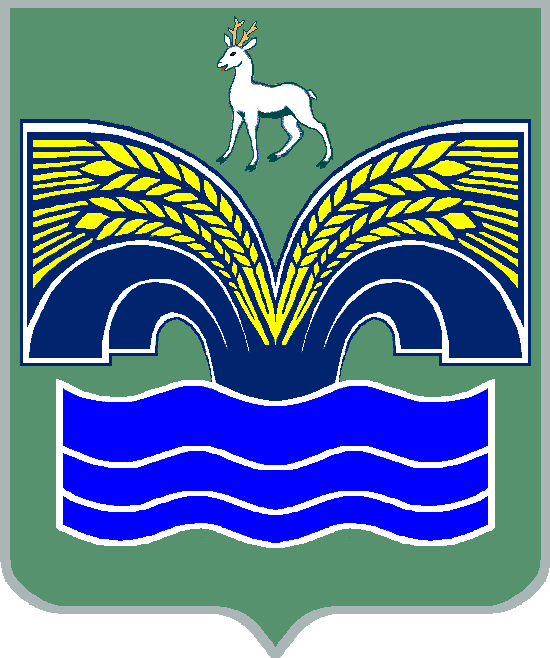 АДМИНИСТРАЦИЯ СЕЛЬСКОГО ПОСЕЛЕНИЯ БОЛЬШАЯ РАКОВКА МУНИЦИПАЛЬНОГО РАЙОНА КРАСНОЯРСКИЙ САМАРСКОЙ ОБЛАСТИПОСТАНОВЛЕНИЕот  05 сентября 2022 года  № 41О внесении изменений в постановление администрации сельского поселения Большая Раковка муниципального района Красноярский Самарской области от 14.02.2022 № 11 «Об утверждении Административного регламента по предоставлению муниципальной услуги по даче письменных разъяснений налогоплательщикам и налоговым агентам по вопросам применения муниципальных правовых актов о налогах и сборах»В соответствии с пунктом 5 части 1 статьи 14 Федерального закона от 06.10.2003 года № 131-ФЗ «Об общих принципах организации местного самоуправления в Российской Федерации», статьями 7.3, 12 Федерального закона от 27.07.2010 № 210-ФЗ «Об организации предоставления государственных и муниципальных услуг»,  Администрация сельского поселения Большая Раковка  муниципального района Красноярский Самарской области ПОСТАНОВЛЯЕТ:1. Внести в постановление администрации сельского поселения Большая Раковка муниципального района Красноярский Самарской области от 14.02.2022 № 11 «Об утверждении Административного регламента по предоставлению муниципальной услуги по даче письменных разъяснений налогоплательщикам и налоговым агентам по вопросам применения муниципальных правовых актов о налогах и сборах» (далее – административный регламент) следующие изменения:1.1. Раздел II административного регламента дополнить пунктом 2.16 следующего содержания:«2.16. Муниципальная услуга в упреждающем (проактивном) режиме не предоставляется»;1.2. Наименование раздела III административного регламента изложить в следующей редакции:«III. Состав, последовательность и сроки выполнения административных процедур, требования к порядку их выполнения, в том числе особенности выполнения административных процедур в электронной форме, а также особенности выполнения административных процедур в многофункциональных центрах».1.3. Раздел III административного регламента дополнить пунктом 3.2 следующего содержания:«3.2. Варианты предоставления муниципальной услуги, включающие порядок предоставления муниципальной услуги отдельным категориям заявителей, объединенных общими признаками, в том числе в отношении результата муниципальной услуги, за получением которого они обратились, не устанавливаются»;2. Опубликовать настоящее постановление в газете «Красноярский вестник» и разместить на сайте администрации муниципального района Красноярский в разделе «Поселения/Большая  Раковка» в информационно - телекоммуникационной сети «Интернет».3. Настоящее постановление вступает в силу со дня его официального опубликования.4. Контроль за исполнением настоящего постановления оставляю за собой.Глава сельского поселения Большая Раковка муниципального района КрасноярскийСамарской области                                                       И.П. Антропов